Lycée polyvalent BALATA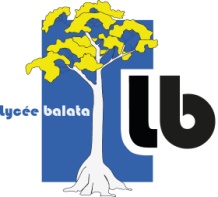 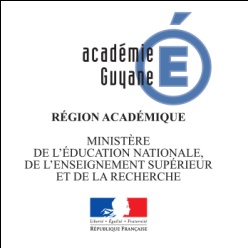 Métiers du BTP et de la Communication VisuelleChemin de la chaumière MATOURYBP80013 - 97321 CAYENNE CedexTél: 0594 35 07 83 / Mail: ce.9730372s@ac-guyane.fr IMPORTANT : Toute demande d’autorisation d’absence doit être déposée au plus tard 48 heures avant la date prévue de l’absence. Toute demande déposée hors délai sera automatiquement rejetée (excepté circonstances exceptionnelles). Toute demande d’autorisation ou de régularisation d’absence autre que de droit devra obligatoirement faire l’objet d’un remplacement d’heures. Les propositions de remplacement doivent se faire dans les 15 jours qui suivent l’absence.CALENDRIER DE REMPLACEMENT DES HEURESCertifié exact le SignaturePour les services de vie scolaire et de gestion :Avis du supérieur hiérarchique                                                                          Favorable       Défavorable                                                   Le :Signature                                                                                Avis du chef d’établissement Favorable       Défavorable                                          	Le :   Signature         DEMANDE D’AUTORISATION D’ABSENCE REGULARISATION D’ABSENCENom : ………………………………………………………………………………………………………………………………………….Prénom : ……………………………………………………………………………………………………………………………………Grade ou fonction : ………………………………………………………………………………………………………………………Période d’absence : ………………………………………………………………………………………………………………………Motif(s) de l’absence : ………………………………………………………………………………………………………………….Pièce(s) justificative(s) jointe(s) : …………………………………………………………………………………………………Service non effectué leService non effectué leService non effectué leService non effectué leRemplacé leRemplacé leRemplacé leDateHeureClasseSalleDateHeureSalle